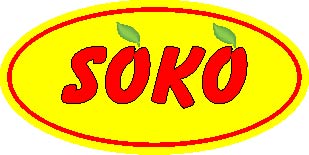 Претпријатие со 24 годишна традиција во производство на сокови, со пласман на 25 пазари во светот, кое брои над 50 вработениСОКО Горица дооел Скопјеима потреба  од кандидат за следната позиција:РЕФЕРЕНТ ЗА ИЗВОЗ – 1 лицеПотребни квалификации:- ВСС ( економски факултет )- Одлично познавање на англиски јазик- Познавање на втор светски јазик ќе се смета за предност- Познавање на Microsoft Office- Возачка дозвола Б категорија- Кандидатите со работно искуство во областа на меѓународна трговија, ќе имаат предност. Претпријатието е лоцирано во нас. Драчево, Скопје. Се молат сите заинтересирани кандидати да го испратат своето CV  на: hr@soko.com.mk, со назнака : “ За Референт за Извоз ” . Ќе бидат контактирани само кандидатите, кои ќе влезат во потесен избор.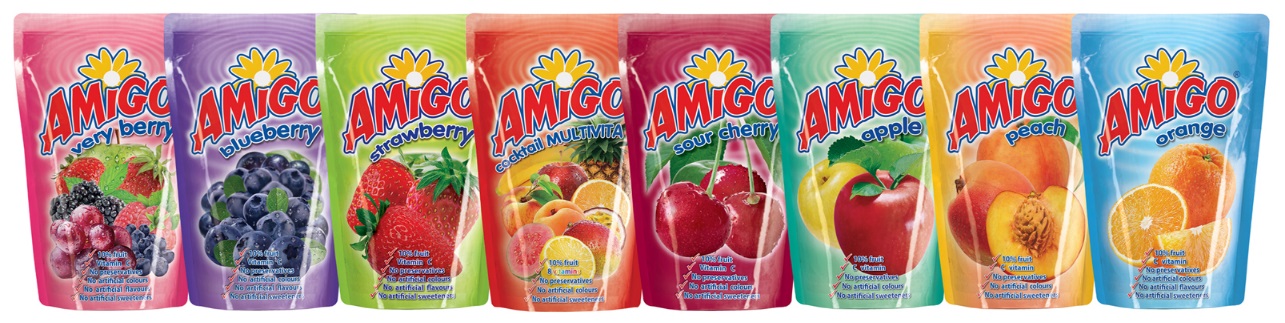 